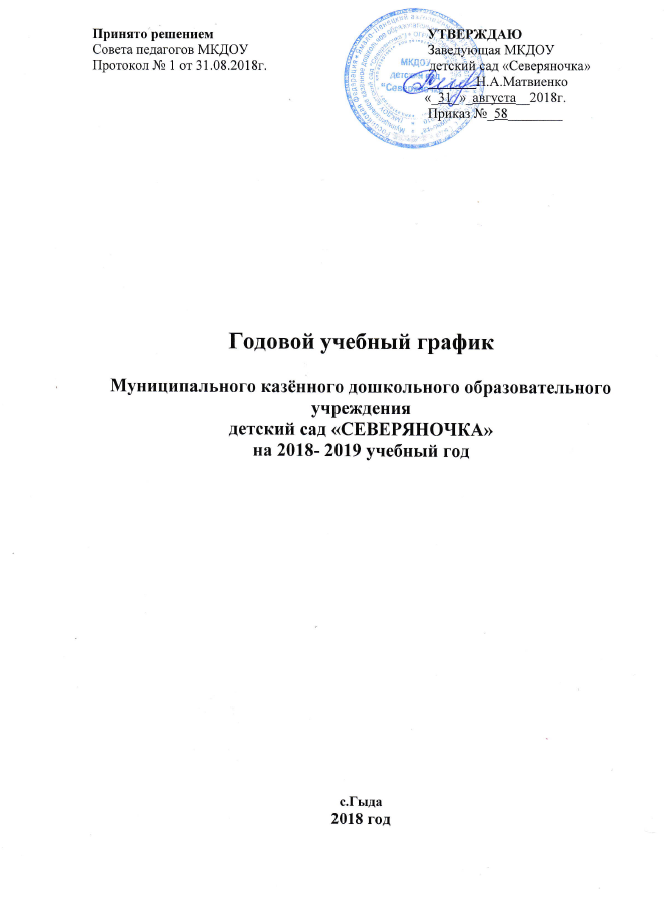           УТВЕРЖДАЮПринято решением 							Заведующая МКДОУ             Совета педагогов МКДОУ    					детский сад «Северяночка»Протокол № 1 от 31.08.2018 г.					 ________Н.А. Матвиенко                                                                                                         «___»____________2018План работы учителя-логопедана 2018- 2019 уч.г.с. ГЫДАНаименование мероприятияСрокСрокРабота с детьмиРабота с детьмиРабота с детьмиЛогопедическое обследование с целью точного установления причин, структуры и степени выраженности отклонений в их речевом развитии.  Комплектование подгрупп (логопункт).1-15 сентября1-15 сентябряОбследование детей подготовительных групп на предмет предрасположенности к нарушениям чтения и письма.ОктябрьОктябрьОбследование детей подготовительных групп на предмет речевой готовности к школьному обучению.АпрельАпрельОбследование детей по выпуску детей с логопункта.15-30 мая15-30 маяОбследование детей средних групп с целью выявления речевой патологии. Предварительное комплектование логопункта.Апрель-майАпрель-майПроведение  индивидуальных логопедических занятий по формированию лексико-грамматических категорий и связной речи; по формированию правильного произношения; подготовка к обучению грамоте.16 сентября –15мая16 сентября –15маяРабота с педагогамиРабота с педагогамиРабота с педагогамиКонсультации:- «Предупреждение нарушений письменной речи» для воспитателей подготовительных группдля воспитателей старших групп- «Планирование  индивидуальной работы воспитателями с детьми по развитию речи с учетом результатов логопедического обследования»- «Взаимодействие логопеда и педагогов ДОУ»ОктябрьМартОктябрьНоябрьОктябрьМартОктябрьНоябрьРабота с родителямиРабота с родителямиРабота с родителями1. Консультации:- «Роль родителей в коррекционно-воспитательном процессе» - на родительском собрании;- индивидуальные консультации по запросам родителей детей всех возрастных групп;- индивидуальные собеседования с родителями по результатам тестирования  «Выявление детей с  предпосылками к возможному нарушению чтения и письма» 2. Информация в родительские уголки: - «Возрастные нормы речевого развития»- «Советы родителям по подготовке детей к обучению грамоте» - «Рекомендации логопеда родителям при подготовке детей к школе для предупреждения нарушений письма и чтения»- «Игры и упражнения, направленные на развитие фонематического восприятия»- «Артикуляционные упражнения»3. День «открытых дверей»   1. Консультации:- «Роль родителей в коррекционно-воспитательном процессе» - на родительском собрании;- индивидуальные консультации по запросам родителей детей всех возрастных групп;- индивидуальные собеседования с родителями по результатам тестирования  «Выявление детей с  предпосылками к возможному нарушению чтения и письма» 2. Информация в родительские уголки: - «Возрастные нормы речевого развития»- «Советы родителям по подготовке детей к обучению грамоте» - «Рекомендации логопеда родителям при подготовке детей к школе для предупреждения нарушений письма и чтения»- «Игры и упражнения, направленные на развитие фонематического восприятия»- «Артикуляционные упражнения»3. День «открытых дверей»   СентябрьВ течениеуч. годаМартВ течениеуч. годаМартОрганизационно-методическая работаОрганизационно-методическая работаОрганизационно-методическая работаСоставление расписаний индивидуальных занятий1-15 сентября1-15 сентябряСоставление плана работы на год.1-15 сентября1-15 сентябряИзготовление дидактического и наглядного материала.В течение уч. г.В течение уч. г.Помощь воспитателям в оформлении информационно-логопедического уголка.В течение уч. г.В течение уч. г. Участие: -в педсоветах МКДОУ;В течение уч. г.В течение уч. г. Самообразование.В течение уч.г.В течение уч.г.Методическая помощь работникам МКДОУ по вопросам коррекции речевых нарушений.В течение уч. г.В течение уч. г.